Предупредим онкологические заболевания. 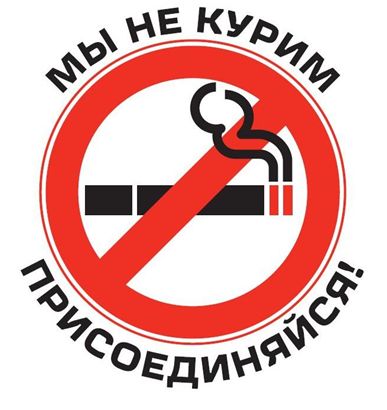 Курение табачных изделий приносит человечеству огромный вред и об этом знает каждый человек. Тяга к сигарете настолько сильна, что человек не задумываясь о своём здоровье и здоровье окружающих его людей, выкуривает сигарету за сигаретой. Специалисты предупреждают,  употребление табака является одной из самых значительных угроз для здоровья, как самого курящего, так и людей находящихся в непосредственной близости. Ежегодно в мире от болезней связанных с курением  умирает до 6  млн. человек, из которых более 5 мил – среди непосредственных потребителей, и более 600 тысяч - среди некурящих людей, подвергающихся воздействию вторичного табачного дыма. По оценкам экспертов,  к 2030 году табак станет главной причиной смерти во всём мире.   Давно доказано, табак  является ядом для живого организма и приравнивается к бытовым наркотиком. Никотиновая зависимость в 90% случаев развивается  быстро,  примерно после 5-й выкуренной сигареты. Вне зависимости от качества табака, толщины сигареты, сложности фильтра ( фильтры  задерживают не более 20%  вредных веществ),  сигарета содержит около 4 тысяч химических соединений,  60 из которых вызывают онкологические заболевания.В последние время  возросло количество злокачественных новообразований, что  связывают  с распространением курения среди  населения. У мужчин курение служит причиной  (до 90%)  рака легкого и гортани.  Доказана и связь курения с раком губы, языка, так как табачный дым напрямую воздействует на эти органы.   	Токсичные  вещества от сигареты   распространяясь  по  организму   в последующем    приводит к развитию злокачественных новообразований различных органов -толстой кишки, почек, мочевого пузыря, пищевода, поджелудочной железы, желудка, печени, шейки матки, мочеточника.  	Рак  легкого – одна из наиболее распространенных форм онкологических заболеваний, характеризуется тяжелым течением и высокой смертностью,  пациенты  не живут более  5-и лет с момента заболевания. В 1 куб. см. табачного дыма насчитывается до 600 тысяч частиц копоти, которые   оседают в бронхах и лёгких, а ядовитые вещества  проглатываются.   Курящих  пациентов беспокоят    боли в области желудка, кишечника, чередование запоров и поносов, прогрессирование язвенной болезни, хронические гастриты, энтероколиты. Часто  все эти хронические  болезни    переходят в онкологическую патологию. Углекислый газ от дымящейся  сигареты приводит организм к кислородному голоданию,  далее происходит   спазм сосудов,  а исход -  инсульт, инфаркт, гангрена конечностей,  летальный исход.  	Чем больше  выкуривается  сигарет в день  и  больше стаж курения,  моложе возраст начала курения, тем выше  риск онкологических заболеваний.  Риск заболевания раком не зависит от качества табачной продукции. 	 Заподозрить у себя рак легких на ранних стадиях практически невозможно, так как  заболевание начинается  бессимптомно. По мере развития патологического процесса могут появляться: кашель, кровохарканье, боли в грудной клетке.  Специалисты рекомендуют курящим пациентам 1 раз в год  обязательно делать флюорографию. Пассивное курение также является важным фактором риска развития рака легкого у некурящих пациентов.  Риск  заболевания увеличивается при увеличении времени пребывания в накуренных помещениях.  	Полный отказ от курения является одним из важных подходов к снижению уровня заболеваемости раком.  Курят обычно слабые духом люди, которым не хватает уверенности в своих силах.  Не стоит начинать курить, только потому, что кто – то  считает это модным,  что курят все вокруг, что хочется выделиться или похудеть, что бы расслабиться. Для всего этого существует масса всего интересного и увлекательного: учёба, спорт, музыка, танцы, надёжные друзья, хорошие родители.   Помните, болезни вызванные курением,  алкоголем,  подкрадываются тихо и  не заметно, вылечить же человека, вернуть ему здоровье очень трудно, а  порой  невозможно.  
           При желании бросить курить, необходимо, мобилизовать  всю  волю в кулак, принять решение бросить и  не отступать  от него или же обратиться за помощью к врачу специалисту, который подскажет правильный выход.                   Главное не начинать курить, ведь впереди  жизнь и она даётся всего один раз.